2016 Guide and Interpretation Report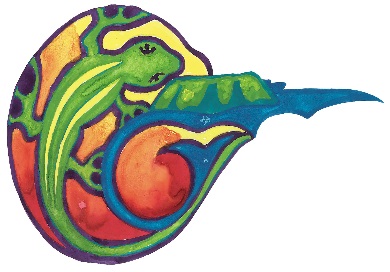 Good Things Take Time
In 2004 DOC area Manager Ian Cooksley presented a report to the FOMI Committee after a recent trip to see Tiritiri Matangi Island. The trip was to look at how the Supporters of Tiritiri worked with DOC on the management of the island. Out of the report came a few recommendations for FOMI committee and DOC to work towards.One of those recommendations was for FOMI to train up some guides so that we can take guided trips around the Island. FOMI now have 9 fully qualified guides and another three almost fully qualified. The guiding project has seen the publication of the Standard Operating Procedures and Interpretive Information book for guides. The first of the guide photo flip chart books have also been produced for use.2017 will see more formal training undertaken by all guides and all guides will have obtained their Outdoor First Aid Certificates to comply with FOMI’s Health and Safety policy. We are also now looking for a few more guides to come up through the training system over the next year. If you think you might be interested please contact me.Another of those recommendations was for a self-guided trail around the island. I am pleased to say that with DOC help we now have published the brochure and posts have been placed around the island. This has been well received by the guided groups as well as the unguided ones. Maps of the island and points of interest have also been printed. I present my report as a true account of the events for 2016 as project manager for Guide and Interpretation Project.Jason Christensen